A fin de garantizar que el sistema de control se base en valores confiables que permitan fiscalizar correctamente la intensidad de los CEM.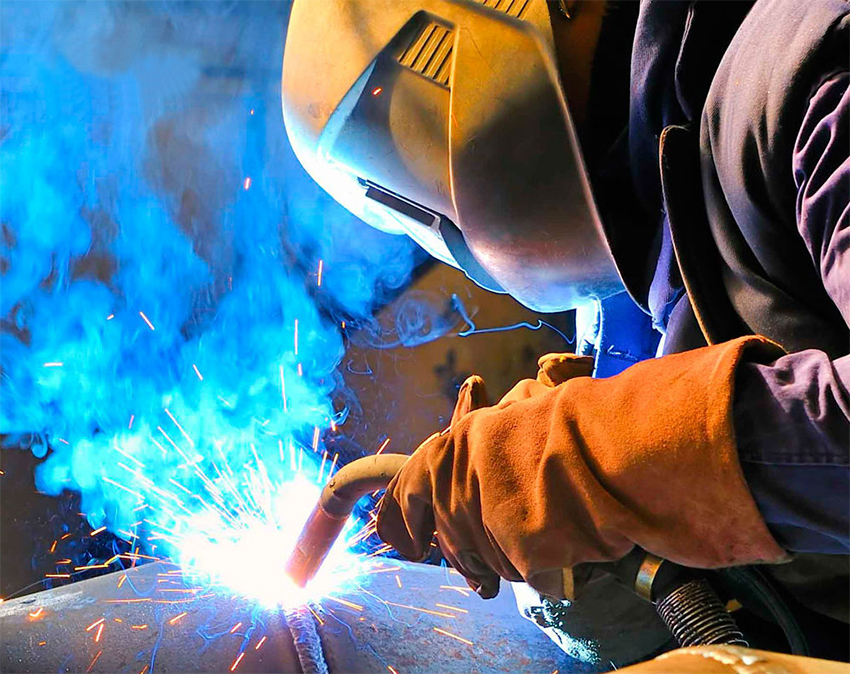 